Протокол школьного этапа соревнований по волейболу среди юношей9-10 классовДата проведения: 16октября 2022 г.		 Место проведения: спортзал  МАОУ школа  № 1Главный судья: Устинкин Е.А.Судьи: Копанев М.Е.Главный секретарь: Щербакова И.В.№ п/пКоманда123ОчкиМесто19а класс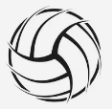 1:22:13229б класс1:21:223310а класс2:02:141